RASEINIŲ RAJONO ŠVIETIMO PAGALBOS TARNYBOS DIREKTORIUSĮSAKYMAS DĖL RASEINIŲ RAJONO ŠVIETIMO PAGALBOS TARNYBOS INFORMACINIŲ TECHNOLOGIJŲ SISTEMOS EKSPLOATAVIMO INŽINIERIAUS PAREIGYBĖS APRAŠYMO TVIRTINIMO2018 m. gegužės     d. Nr. V2-RaseiniaiVadovaudamasi Lietuvos Respublikos valstybės ir savivaldybių įstaigų darbuotojų darbo apmokėjimo įstatymo (TAR, 2017-01-31, Nr. 1764) 2-4 straipsniais, Raseinių rajono švietimo pagalbos tarnybos nuostatų, patvirtintų Raseinių rajono savivaldybės tarybos 2017 m. vasario 23 d. sprendimu Nr. TS-41 ,,Dėl Raseinių rajono švietimo pagalbos tarnybos nuostatų patvirtinimo“, 30 punktu ir Raseinių pedagoginės psichologinės tarnybos direktoriaus 2017 m. kovo 29 d. įsakymu Nr. P-7 „Dėl Raseinių rajono švietimo pagalbos tarnybos struktūros nuo 2017 m. rugsėjo 1 d. ir Raseinių rajono švietimo pagalbos tarnybos pareigybių sąrašo ir etatų skaičiaus nuo 2017 m. rugsėjo 1 d. tvirtinimo“, t v i r t i n u Raseinių rajono švietimo pagalbos tarnybos informacinių technologijų sistemos eksploatavimo inžinieriaus pareigybės aprašymą (pridedama).Direktorė                                                                                                                  Reda KunickienėPATVIRTINTARaseinių rajono švietimo pagalbos tarnybos direktoriaus 2018 m. gegužės 11 d. įsakymu Nr.V2-17.2RASEINIŲ RAJONO ŠVIETIMO PAGALBOS TARNYBOSINFORMACINIŲ TECHNOLOGIJŲ SISTEMOS EKSPLOATAVIMO INŽINIERIAUS PAREIGYBĖS APRAŠYMASI SKYRIUSPAREIGYBĖRaseinių rajono švietimo tarnybos (toliau – Tarnyba) informacinių technologijų sistemos eksploatavimo inžinierius (toliau – IT inžinierius), dirbantis pagal darbo sutartį ir gaunantis atlyginimą iš Raseinių rajono savivaldybės (toliau - Savivaldybė) biudžeto.Pareigybės grupė – III.Pareigybės lygis – B.Pareigybės paskirtis – IT inžinieriaus pareigybė reikalinga interneto svetainės priežiūrai vykdyti ir įvairių leidinių, bukletų, lankstinukų, plakatų, knygų, kitų spaudos priemonių dizaino kūrimui ir maketavimui užtikrinti ir atsakyti už IT inžinieriui priskirtų funkcijų ir užduočių įgyvendinimą.Tarnybos IT inžinierius tiesiogiai pavaldus Tarnybos direktoriui.II SKYRIUSSPECIALIEJI REIKALAVIMAI ŠIAS PAREIGAS EINANČIAM DARBUOTOJUITurėti aukštąjį (arba jam prilygintą) matematikos, informatikos arba technologijos mokslų srities, krypties išsilavinimą.Išmanyti Lietuvos Respublikos įstatymus ir kitus teisės aktus, reglamentuojančius  darbą su informacinėmis technologijomis, įstaigos veiklos specifiką bei nuostatus.Mokėti kaupti, sisteminti, apibendrinti informaciją.Išmanyti dokumentų rengimo ir įforminimo, dokumentų valdymo ir apskaitos, teisės aktų rengimo taisyklių reikalavimus bei mokėti juos taikyti praktiniame darbe.Išmanyti įvairių leidinių, bukletų, lankstinukų, plakatų, knygų ir kitų spaudos priemonių dizaino kūrimą ir maketavimą.III SKYRIUS PAGRINDINĖS FUNKCIJOSRuošia darbo su programomis bei IKT naudojimo instrukcijas ir tvarkas, įformina techninę dokumentaciją.Konsultuoja įstaigos darbuotojus informacinių technologijų klausimais.Konsultuoja centro vadovą kompiuterinės technikos įsigijimo, remonto klausimais, teikia pasiūlymus.Kuria ir maketuoja įvairių leidinių, bukletų, lankstinukų, plakatų, knygų ir kitų spaudos priemonių dizainą.Paruošia leidinius spaudai, prižiūri gamybą, vertina kokybę.Generuoja ir realizuoja idėjas, dalyvauja kūrybiniame procese.Kuria ir išpildo reklaminių maketų vizualizaciją.Tvarko Tarnybos interneto svetainę.Prižiūri įstaigos kompiuterinėse darbo vietose įdiegtą sisteminę ir standartinę taikomąją programinę įrangą, užtikrindamas įstaigos informacinių technologijų funkcionalumą.Rengia įstaigos veiklą reprezentuojančias skaidres.vykdo kitus Tarnybos direktoriaus ir jo pavaduotojo nurodymus bei pavedimus, atsiskaito jiems pagal Tarnyboje nustatytą tvarką.IV SKYRIUS ATSAKOMYBĖ IR PAVALDUMASIT inžinierius, einantis šias pareigas, privalo laikytis pareigybės aprašyme nustatytų funkcijų ir atsakyti už jų tinkamą vykdymą Lietuvos Respublikos įstatymų nustatyta tvarka.		__________________________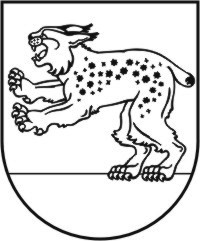 